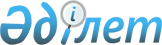 О внесении изменений в постановление акимата города Петропавловска от 10 сентября 2004 года N 549 "Об утверждении Правил предоставления отдельных видов социальных льгот участникам Великой Отечественной войны"
					
			Утративший силу
			
			
		
					Постановление акимата города Петропавловска Северо-Казахстанской области от 14 июня 2007 года N 750. Зарегистрировано Управлением юстиции города Петропавловска Северо-Казахстанской области 18 июля 2007 года N 13-1-74.  Утратило силу - постановлением акимата города Петропавловска Северо-Казахстанской области от 16 апреля 2010 года N 432

      Сноска. Утратило силу - постановлением акимата города Петропавловска Северо-Казахстанской области от 16.04.2010 N 432

      В соответствии с подпунктом 14 пункта 1 статьи 31 Закона Республики Казахстан от 23 января 2001 года N 148 "О местном государственном управлении в Республике Казахстан", статьей 20 Закона Республики Казахстан от 28 апреля 1995 года N 2247 "О льготах и социальной защите участников, инвалидов Великой Отечественной войны и лиц, приравненных к ним" акимат города ПОСТАНОВЛЯЕТ:

      1 

. Внести в постановление акимата города Петропавловска от 10 сентября 2004 года N 549 "Об утверждении Правил предоставления отдельных видов социальных льгот участникам и инвалидам Великой Отечественной войны" (г/р N 1361, 3 декабря 2004 года "Добрый вечер") с изменениями внесенными постановлением акимата города от 27 апреля 2005 года N 353 "О внесении изменений в некоторые постановления акимата города" (г/р N 13-1-9, 22 июля 2005 года "Добрый вечер" N 28) следующие изменения: 

      в пункте 2 слова "Управлению труда, занятости и социальной защиты населения (Кушталова Н.Н.)" заменить словами "Государственному учреждению "Отдел занятости и социальных программ города Петропавловска"; 

      в пункте 3 слова "Городскому финансовому управлению (Дорофеева Г.И.)" заменить словами "Государственному учреждению "Отдел финансов города Петропавловска"; 

      в Правилах предоставления отдельных видов социальных льгот  участникам и инвалидам Великой Отечественной войны, утвержденных указанным постановлением: 

      в пункте 2 слова "Управлением труда, занятости и социальной защиты населения города Петропавловска" заменить словами "государственным учреждением "Отдел занятости и социальных программ города Петропавловска"; 

      в пункте 4 слова "городское управление труда, занятости и социальной защиты населения" заменить словами "государственное учреждение "Отдел занятости и социальных программ города Петропавловска".

       

2. Контроль за исполнением настоящего постановления возложить на первого заместителя акима города Сарсембаева А.З.

       

3. Настоящее постановление вводится в действие по истечении десяти календарных дней после дня его первого официального опубликования.       Аким города
					© 2012. РГП на ПХВ «Институт законодательства и правовой информации Республики Казахстан» Министерства юстиции Республики Казахстан
				